Результаты тренировочной работы по математике в 9 классе 10.11.2016г. СТАДГРАД 2016-2017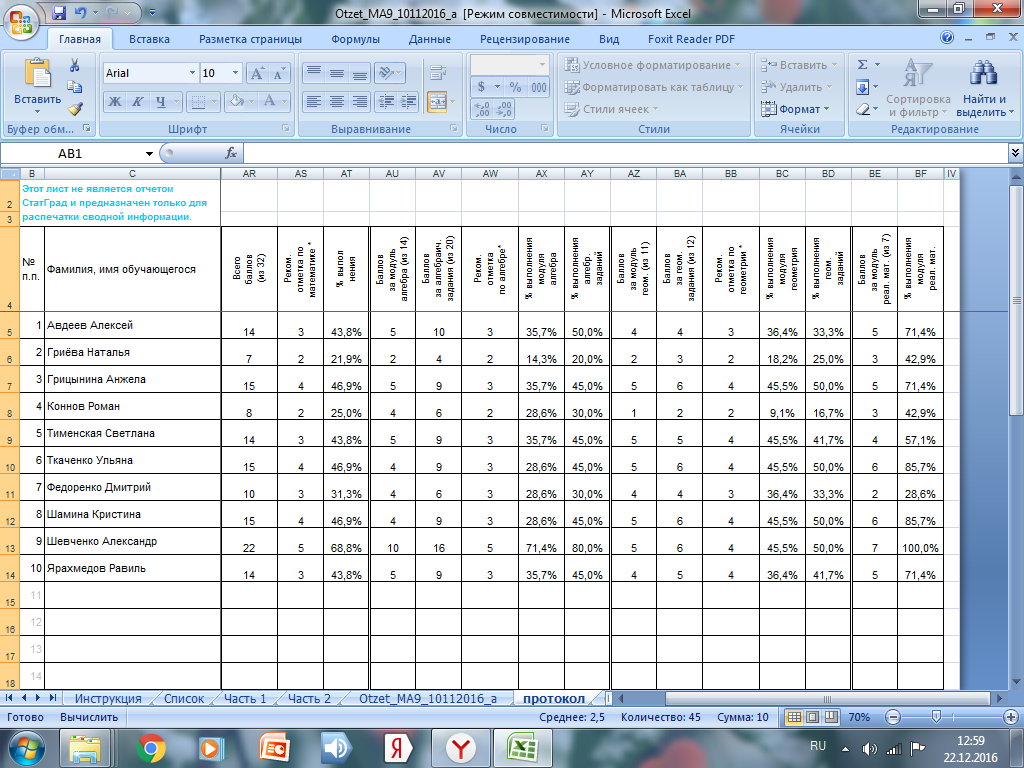 